Publicado en   el 28/01/2015 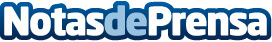 El Gobierno convocará en febrero la nueva campaña de ayudas para trabajos forestales dotada con 2,8 millonesDatos de contacto:Nota de prensa publicada en: https://www.notasdeprensa.es/el-gobierno-convocara-en-febrero-la-nueva Categorias: Navarra Actualidad Empresarial http://www.notasdeprensa.es